Publicado en Madrid el 11/12/2014 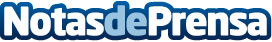 StartupMadrid_10 ya tiene sus 10 proyectos emprendedoresAyer tuvo lugar en la sede de Reale, el “Elevator Pitch” en el que se eligieron los 10 proyectos ganadores entre las 20 empresas que presentaron sus proyectos emprendedores ante un jurado compuesto por las empresas del Foro de empresas por Madrid, Madrid Emprende y representantes de Barrabés Next. Datos de contacto:Dirección General de Comercio y Desarrollo Económico “Madrid Emprende”. Ayuntamiento de Madrid91. 480 4772Nota de prensa publicada en: https://www.notasdeprensa.es/startupmadrid-10-ya-tiene-sus-10-proyectos_1 Categorias: Sociedad Madrid Emprendedores Eventos E-Commerce Innovación Tecnológica http://www.notasdeprensa.es